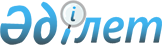 Об утверждении Правил осуществления последующего официального опубликования текстов нормативных правовых актов печатными изданиями
					
			Утративший силу
			
			
		
					Постановление Правительства Республики Казахстан от 30 июня 2016 года № 387. Утратило силу постановлением Правительства Республики Казахстан от 28 августа 2018 года № 532
      Сноска. Утратило силу постановлением Правительства РК от 28.08.2018 № 532.
      В соответствии с пунктом 4 статьи 37 Закона Республики Казахстан от 6 апреля 2016 года "О правовых актах" Правительство Республики Казахстан ПОСТАНОВЛЯЕТ:
      1. Утвердить прилагаемые Правила осуществления последующего официального опубликования текстов нормативных правовых актов печатными изданиями.
      2. Признать утратившими силу некоторые решения Правительства Республики Казахстан согласно приложению к настоящему постановлению.
      3. Настоящее постановление вводится в действие по истечении десяти календарных дней после дня его первого официального опубликования. Правила осуществления последующего официального опубликования
текстов нормативных правовых актов печатными изданиями
1. Общие положения
      1. Настоящие Правила осуществления последующего официального опубликования текстов нормативных правовых актов печатными изданиями (далее – Правила) разработаны в целях реализации пункта 4 статьи 37 Закона Республики Казахстан от 6 апреля 2016 года "О правовых актах" и определяют порядок последующего официального опубликования текстов нормативных правовых актов печатными изданиями.
      2. В Правилах используются следующие термины и определения:
      1) уполномоченный орган – департаменты юстиции областей, городов Астаны и Алматы;
      2) экспертиза – процедура, в ходе которой уполномоченный орган осуществляет проверку представляемых печатным изданием текстов нормативных правовых актов на их соответствие официальным текстам нормативных правовых актов, хранящимся в Эталонном контрольном банке нормативных правовых актов Республики Казахстан;
      3) макет – предварительный образец текста нормативного правового акта, подлежащего последующему официальному опубликованию.
      3. Последующее официальное опубликование текстов нормативных правовых актов Республики Казахстан, виды которых предусмотрены статьей 7 Закона Республики Казахстан "О правовых актах" (далее – последующее опубликование), осуществляется печатными изданиями, при условии прохождения экспертизы на соответствие публикуемых ими текстов Эталонному контрольному банку нормативных правовых актов Республики Казахстан и получения заключения уполномоченного органа на последующее официальное опубликование. 2. Порядок последующего официального опубликования текстов
нормативных правовых актов
      4. В целях последующего официального опубликования текстов нормативных правовых актов печатное издание представляет в уполномоченный орган следующие документы:
      1) заявление по форме, указанной в приложении 1 к настоящим Правилам;
      2) копии учредительных документов печатного издания, заверенные в установленном законодательством порядке;
      3) макет.
      5. После поступления необходимых документов, указанных в пункте 4 настоящих Правил, уполномоченный орган в течение 15 календарных дней проводит экспертизу.
      Экспертиза проводится сотрудниками уполномоченного органа путем сверки представленных макетов с официальными текстами нормативных правовых актов, хранящимися в Эталонном контрольном банке, а также включенными в Государственный реестр нормативных правовых актов.
      6. По результатам проведенной экспертизы уполномоченный орган выносит заключение на последующее официальное опубликование либо об отказе в последующем официальном опубликовании.
      7. При положительном заключении уполномоченного органа печатное издание осуществляет последующее официальное опубликование.
      При этом уполномоченный орган на тексте нормативного правового акта, подлежащего последующему официальному опубликованию, ставит штамп "Официальный текст" синего цвета с надписями согласно приложению 2 к настоящим Правилам. Штамп ставится в правом верхнем углу первого листа текста макета, на последующее официальное опубликование которого предоставляется соответствующее заключение, утвержденное руководителем уполномоченного органа.
      Текст нормативного правового акта, на последующее официальное опубликование которого предоставлено заключение уполномоченного органа, направляется сопроводительным письмом в соответствующее печатное издание либо выдается нарочно уполномоченному в соответствии с законодательством представителю печатного издания.
      При положительном заключении уполномоченного органа копии учредительных документов печатного издания и макета остаются в уполномоченном органе.
      8. Уполномоченный орган ведет учет текстов нормативных правовых актов и печатных изданий, получивших заключение на их последующее официальное опубликование.
      Учет осуществляется путем внесения записей в книгу учета заключений на последующее официальное опубликование текстов нормативных правовых актов, которая ведется по форме согласно приложению 3 к настоящим Правилам.
      9. В предоставлении заключения на последующее официальное опубликование может быть отказано. Основанием отказа в предоставлении заключения на последующее официальное опубликование служит непредставление всех необходимых документов или указание неполной или недостоверной информации в документах, предусмотренных пунктом 4 настоящих Правил.
      Заключение уполномоченного органа об отказе на последующее официальное опубликование текстов нормативных правовых актов Республики Казахстан излагается в письменной форме с мотивированным обоснованием причин отказа и направляется вместе с копией учредительных документов печатного издания и макетами печатному изданию, копия макета остается в уполномоченном органе. При этом штампы на макетах не проставляются.
      10. Ответственность за правильность и достоверность проведения экспертизы несет руководитель уполномоченного органа или лицо, на которое возложено исполнение его обязанностей.
      11. Печатные издания, получившие заключение на последующее официальное опубликование, опубликовывают официальные тексты нормативных правовых актов в точном их соответствии Эталонному контрольному банку нормативных правовых актов Республики Казахстан без корректорских и редакторских правок и сокращений.
      12. Печатные издания при последующем официальном опубликовании официальных текстов нормативных правовых актов в обязательном порядке указывают дату, когда они были введены в действие.
      13. При последующем опубликовании официальных текстов нормативных правовых актов какие-либо комментарии печатного издания к публикуемым нормативным правовым актам не допускаются. 3. Заключительные положения
      14. Контроль за соблюдением настоящих Правил осуществляет уполномоченный орган. ЗАЯВЛЕНИЕ
на последующее официальное опубликование текстов
нормативных правовых актов печатными изданиями
      _____________________________________________________________________
      (наименование печатного издания)
      на основании пункта 4 статьи 37 Закона Республики Казахстан "О
      правовых актах" и постановления Правительства Республики Казахстан
      от ______________ 2016 года № ______ "Об утверждении Правил
      осуществления последующего официального опубликования текстов
      нормативных правовых актов печатными изданиями" просит уполномоченный
      орган предоставить заключение на последующее официальное
      опубликование текста (-ов) нормативного (-ых) правового (-ых)
      акта (-ов) Республики Казахстан согласно приложению.
      Иные сведения: ______________________________________________________
      _____________________________________________________________________
      _____________________________________________________________________
      (место нахождения и иные реквизиты печатного издания)
      Подпись руководителя печатного издания ______________________________
      "__" __________ 20__ года
      Книга учета заключений на последующее официальное
      опубликование текстов нормативных правовых актов Перечень
утративших силу некоторых решений
Правительства Республики Казахстан
      1. Постановление Правительства Республики Казахстан от 22 августа 2002 года № 938 "Об утверждении Правил последующего официального опубликования текстов нормативных правовых актов Республики Казахстан" (САПП Республики Казахстан, 2002 г., № 28, ст. 315).
      2. Пункт 5 изменений и дополнений, которые вносятся в некоторые решения Правительства Республики Казахстан, утвержденных постановлением Правительства Республики Казахстан от 14 февраля 2006 года № 99 "О внесении изменений и дополнений в некоторые решения Правительства Республики Казахстан".
      3. Пункт 2 изменений и дополнений, которые вносятся в некоторые решения Правительства Республики Казахстан, утвержденных постановлением Правительства Республики Казахстан от 25 декабря 2009 года № 2206 "О внесении изменений и дополнений в некоторые решения Правительства Республики Казахстан" (САПП Республики Казахстан, 2010 г., № 2, ст. 16).
					© 2012. РГП на ПХВ «Институт законодательства и правовой информации Республики Казахстан» Министерства юстиции Республики Казахстан
				
      Премьер-Министр
Республики Казахстан

К. МАСИМОВ
Утверждены
постановлением Правительства
Республики Казахстан
от 30 июня 2016 года № 387 Приложение 1
Приложение
к Правилам осуществления последующего
официального опубликования текстов нормативных
правовых актов печатными изданиями, утвержденным
постановлением Правительства Республики Казахстан
от 30 июня 2016 года № 387Приложение 2
Приложение
к Правилам осуществления последующего
официального опубликования текстов нормативных
правовых актов печатными изданиями, утвержденным
постановлением Правительства Республики Казахстан
от 30 июня 2016 года № 387
Официальный текст.
Департамент юстиции __________________
(областей, городов Астаны и Алматы)
Министерства юстиции Республики КазахстанПриложение 3
Приложение
к Правилам осуществления последующего
официального опубликования текстов нормативных
правовых актов печатными изданиями, утвержденным
постановлением Правительства Республики Казахстан
от 30 июня 2016 года № 387
№
п/п
Наименование
печатного
издания
Перечень
нормативных
правовых актов
Дата подачи
документов
Дата
предоставления
заключения
на последующее
официальное
опубликование
Иные сведенияПриложение
к постановлению Правительства
Республики Казахстан
от 30 июня 2016 года № 387